Quarterly Calendar for Year 2023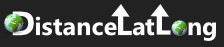 © copyright https://www.distancelatlong.comJuly 2023July 2023July 2023July 2023July 2023July 2023July 2023SunMonTueWedThuFriSat01020304050607080910111213141516171819202122232425262728293031August 2023August 2023August 2023August 2023August 2023August 2023August 2023SunMonTueWedThuFriSat01020304050607080910111213141516171819202122232425262728293031September 2023September 2023September 2023September 2023September 2023September 2023September 2023SunMonTueWedThuFriSat010203040506070809101112131415161718192021222324252627282930